ПРЕСС-РЕЛИЗ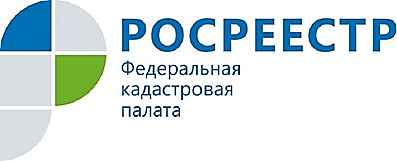 Целевые модели разработаны для улучшения бизнес – среды на региональном уровнеКадастровая палата по Курской области продолжает информировать заинтересованных лиц о целевых моделях, служащих упрощению процедур ведения бизнеса и повышения инвестиционной привлекательности субъектов Российской Федерации. Целевые модели «Регистрация права собственности на земельные участки и объекты недвижимого имущества» и «Постановка на кадастровый учёт земельных участков и объектов недвижимого имущества» - две из двенадцати предложенных Минэкономразвития России. Их целью также является формирование благоприятного инвестиционного климата в нашей области. В этих целевых моделях учтены все шаги, с которыми предприниматели сталкиваются при приобретении и оформлении недвижимости. 
Регистрация прав и кадастровый учет, являются завершающими процедурами в цепочке по оформлению недвижимости.  Так, выбор земельного участка заявитель начинает с ознакомления с градостроительными документами, информацией из генпланов и правил землепользования и застройки, обязанность по подготовке которых возложена на органы местного самоуправления.  Также заявителю необходимо подготовить и утвердить схему расположения выбранного земельного участка на кадастровом плане территории и присвоить ему адрес. За получением данных услуг заявитель обращается к кадастровым инженерам и к органам местного самоуправления. Процесс получения данных услуг напрямую зависит от качества градостроительной документации, а также наличия в Едином государственном реестре недвижимости (ЕГРН) достоверных сведений о границах административно-территориальных образований, водных и лесных объектов, объектов культурного наследия, обязанность по установлению которых возложена в основном на региональные органы власти.Следующим этапом является процедура межевания, которую осуществляет кадастровый инженер. И только после успешного выполнения всех этих действий заявитель обращается в Росреестр, чтобы поставить недвижимость на кадастровый учет и зарегистрировать на нее права. О Федеральной кадастровой палатеФедеральная кадастровая палата («ФГБУ «ФКП Росреестра») – подведомственное учреждение Федеральной службы государственной регистрации, кадастра и картографии (Росреестр). Федеральная кадастровая палата реализует полномочия Росреестра в сфере регистрации прав на недвижимое имущество и сделок с ним, кадастрового учета объектов недвижимости, учета зданий, сооружений, помещений, объектов незавершенного строительства и кадастровой оценки в соответствии с законодательством Российской Федерации.ФГБУ «ФКП Росреестра» было образовано в 2011 году в результате реорганизации региональных Кадастровых палат в филиалы Федеральной кадастровой палаты во всех субъектах Российской Федерации. В настоящее время на территории России работает 81 филиал ФГБУ «ФКП Росреестра» и Ведомственный центр телефонного обслуживания (ВЦТО) в Курске и Казани.